Dear Sir/Madam,It is my pleasure to invite you to attend the next meeting of ITU-T Study Group 5 (Environment, climate change and circular economy), which is planned to be run fully virtual from 30 November to 10 December May 2021, inclusive.Note that no fellowships will be awarded, and the entire meeting will run in English only with no interpretation.The meeting will open at 1130 hours, Geneva time, on the first day using the MyMeetings remote participation tool.Key deadlines:Practical meeting information is set out in Annex A. A draft meeting agenda, prepared by Ms Shuguang QI, Acting Chairman (China), is set out in Annex B.Please also be informed that the Newcomers’ session will take place virtually on 27 September 2021 from 1100 to 1300 hours, Geneva Time and will be held in conjunction with ITU-T Study Group 20. More information will be available on the study group homepage.I wish you a productive and enjoyable meeting.Annexes: 2ANNEX A
Practical meeting informationWORKING METHODS AND FACILITIESDOCUMENT SUBMISSION AND ACCESS: Member contributions should be submitted using Direct Document Posting; draft TDs should be submitted by e-mail to the study group secretariat using the appropriate template. Access to meeting documents is provided from the study group homepage, and is restricted to ITU-T Members who have an ITU user account with TIES access.WORKING LANGUAGE: The entire meeting will run in English only.INTERACTIVE REMOTE PARTICIPATION: The MyMeetings tool will be used to provide remote participation for all sessions, including decisions-making sessions such as working parties and study group plenaries. Delegates must register for the meeting and identify themselves and their affiliation when taking the floor. Remote participation is provided on a best-effort basis. Participants should be aware that the meeting will not be delayed or interrupted because of a remote participant’s inability to connect, listen or be heard, as per the chairman's discretion. If the voice quality of a remote participant is considered insufficient, the Chairman may interrupt the remote participant and may refrain from giving the participant the floor until there is indication that the problem is resolved. The meeting chat facility is an integral part of the meeting and its use is encouraged to facilitate efficient time management during the sessions.REGISTRATION, NEW DELEGATES, FELLOWSHIPS AND VISA SUPPORTREGISTRATION: Registration is mandatory and is to be done online via the study group home page at least one month before the start of the meeting. As outlined in TSB Circular 68, the ITU-T registration system requires focal-point approval for registration requests; TSB Circular 118 describes how to set up automatic approval of these requests. Some options in the registration form apply only to Member States.  The membership is invited to include women in their delegations whenever possible.Registration is mandatory via the online registration form on the study group homepage. Without registration, delegates will not be able to access the MyMeetings remote participation tool.NEW DELEGATES, FELLOWSHIPS AND VISA SUPPORT: For virtual meetings, since there is no travel involved, no fellowships are provided and visa support is not applicable. Orientation sessions for new delegates will be provided as considered appropriate by the study group chairman.ANNEX B
Draft agenda NOTE ‒ Updates to the agenda can be found in [TD1923/SG5]._____________________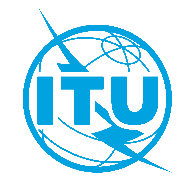 International telecommunication unionTelecommunication Standardization Bureau International telecommunication unionTelecommunication Standardization Bureau Geneva, 6 August 2021Geneva, 6 August 2021Ref:TSB Collective letter 11/5SG5/RUTSB Collective letter 11/5SG5/RU-	To Administrations of Member States of the Union; -	To ITU-T Sector Members;-	To ITU-T Associates of Study Group 5; -	To ITU Academia-	To Administrations of Member States of the Union; -	To ITU-T Sector Members;-	To ITU-T Associates of Study Group 5; -	To ITU AcademiaTel:+41 22 730 5356+41 22 730 5356-	To Administrations of Member States of the Union; -	To ITU-T Sector Members;-	To ITU-T Associates of Study Group 5; -	To ITU Academia-	To Administrations of Member States of the Union; -	To ITU-T Sector Members;-	To ITU-T Associates of Study Group 5; -	To ITU AcademiaFax:+41 22 730 5853+41 22 730 5853-	To Administrations of Member States of the Union; -	To ITU-T Sector Members;-	To ITU-T Associates of Study Group 5; -	To ITU Academia-	To Administrations of Member States of the Union; -	To ITU-T Sector Members;-	To ITU-T Associates of Study Group 5; -	To ITU AcademiaEmail:tsbsg5@itu.inttsbsg5@itu.int-	To Administrations of Member States of the Union; -	To ITU-T Sector Members;-	To ITU-T Associates of Study Group 5; -	To ITU Academia-	To Administrations of Member States of the Union; -	To ITU-T Sector Members;-	To ITU-T Associates of Study Group 5; -	To ITU AcademiaWeb:http://itu.int/go/tsg05http://itu.int/go/tsg05-	To Administrations of Member States of the Union; -	To ITU-T Sector Members;-	To ITU-T Associates of Study Group 5; -	To ITU Academia-	To Administrations of Member States of the Union; -	To ITU-T Sector Members;-	To ITU-T Associates of Study Group 5; -	To ITU AcademiaSubject:Virtual meeting of Study Group 5; 30 November - 10 December 2021Virtual meeting of Study Group 5; 30 November - 10 December 2021Virtual meeting of Study Group 5; 30 November - 10 December 2021Virtual meeting of Study Group 5; 30 November - 10 December 202130 September 2021- Submit ITU-T Member contributions for which translation is requested30 October 2021- Registration (via the online registration form on the study group homepage at: www.itu.int/go/tsg05)17 November 2021- Submit ITU-T Member contributions (via Direct Document Posting)Yours faithfully,Chaesub Lee
Director of the Telecommunication
Standardization Bureau 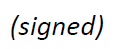  ITU-T SG5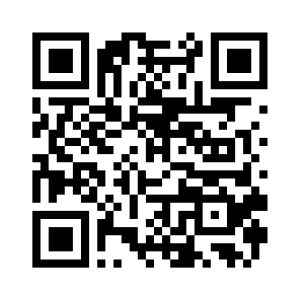 Yours faithfully,Chaesub Lee
Director of the Telecommunication
Standardization Bureau Latest meeting informationNoDraft Agenda Draft Agenda Draft Agenda Draft Agenda Documents1Opening of the meetingOpening of the meetingOpening of the meetingOpening of the meeting2Remote participation tool Remote participation tool Remote participation tool Remote participation tool https://www.itu.int/myworkspace/#/my-workspace/remote_participation3Adoption of the agendaAdoption of the agendaAdoption of the agendaAdoption of the agenda4Draft timetable Draft timetable Draft timetable Draft timetable 5Approval of the report of the last ITU-T SG5 meeting, (Geneva, 11-20 May 2021)Approval of the report of the last ITU-T SG5 meeting, (Geneva, 11-20 May 2021)Approval of the report of the last ITU-T SG5 meeting, (Geneva, 11-20 May 2021)Approval of the report of the last ITU-T SG5 meeting, (Geneva, 11-20 May 2021)Report 106Call for any IPR declarations as per ITU-T policyCall for any IPR declarations as per ITU-T policyCall for any IPR declarations as per ITU-T policyCall for any IPR declarations as per ITU-T policyDoes anyone have knowledge of intellectual property rights issues, including patents, copyright for software or text, marks, the use of which may be required to implement or publish the Recommendation being considered?7List of ContributionsList of ContributionsList of ContributionsList of Contributions7.17.1Contributions addressed to QAll/5Contributions addressed to QAll/5Contributions addressed to QAll/58List of stale work itemsList of stale work itemsList of stale work itemsList of stale work items9Highlights of the virtual consultation of Councillors (8-18 June 2021)Highlights of the virtual consultation of Councillors (8-18 June 2021)Highlights of the virtual consultation of Councillors (8-18 June 2021)Highlights of the virtual consultation of Councillors (8-18 June 2021)10Highlights of TSAG 25-29 October 2021 relevant to SG5Highlights of TSAG 25-29 October 2021 relevant to SG5Highlights of TSAG 25-29 October 2021 relevant to SG5Highlights of TSAG 25-29 October 2021 relevant to SG511WTSA-20 preparationsWTSA-20 preparationsWTSA-20 preparationsWTSA-20 preparations12ITU-T Study Group 5 Incoming Liaison Statements ReportITU-T Study Group 5 Incoming Liaison Statements ReportITU-T Study Group 5 Incoming Liaison Statements ReportITU-T Study Group 5 Incoming Liaison Statements Report13Nomination of Rapporteur, Associate Rapporteurs and Liaison OfficersNomination of Rapporteur, Associate Rapporteurs and Liaison OfficersNomination of Rapporteur, Associate Rapporteurs and Liaison OfficersNomination of Rapporteur, Associate Rapporteurs and Liaison Officers14ITU-T SG5 Regional GroupsITU-T SG5 Regional GroupsITU-T SG5 Regional GroupsITU-T SG5 Regional Groups14.114.114.1ITU-T SG5RG-ARBITU-T SG5RG-ARB14.214.214.2ITU-T SG5RG-LATAMITU-T SG5RG-LATAM14.314.314.3ITU-T SG5RG-AFRITU-T SG5RG-AFR14.414.414.4ITU-T SG5RG-APITU-T SG5RG-AP15Action plans for implementation of WTSA-16 Resolutions 72 and 73 (Rev. Hammamet, 2016) and Resolution 79 (Dubai, 2012) (human exposure to EMF, environment and climate change, and e-waste)Action plans for implementation of WTSA-16 Resolutions 72 and 73 (Rev. Hammamet, 2016) and Resolution 79 (Dubai, 2012) (human exposure to EMF, environment and climate change, and e-waste)Action plans for implementation of WTSA-16 Resolutions 72 and 73 (Rev. Hammamet, 2016) and Resolution 79 (Dubai, 2012) (human exposure to EMF, environment and climate change, and e-waste)Action plans for implementation of WTSA-16 Resolutions 72 and 73 (Rev. Hammamet, 2016) and Resolution 79 (Dubai, 2012) (human exposure to EMF, environment and climate change, and e-waste)16Focus Group on Environmental Efficiency for Artificial Intelligence and other Emerging Technologies (FG-AI4EE)Focus Group on Environmental Efficiency for Artificial Intelligence and other Emerging Technologies (FG-AI4EE)Focus Group on Environmental Efficiency for Artificial Intelligence and other Emerging Technologies (FG-AI4EE)Focus Group on Environmental Efficiency for Artificial Intelligence and other Emerging Technologies (FG-AI4EE)17Collaboration matters and information sharingCollaboration matters and information sharingCollaboration matters and information sharingCollaboration matters and information sharing18Promotion activities and bridging the standardization gapPromotion activities and bridging the standardization gapPromotion activities and bridging the standardization gapPromotion activities and bridging the standardization gap18.118.118.1Workshops, Training and Forums of interest to SG5Workshops, Training and Forums of interest to SG519Information documentsInformation documentsInformation documentsInformation documents20Opening of Working Party 1 and Working Party 2 MeetingsOpening of Working Party 1 and Working Party 2 MeetingsOpening of Working Party 1 and Working Party 2 MeetingsOpening of Working Party 1 and Working Party 2 Meetings21Report of Q8/5Report of Q8/5Report of Q8/5Report of Q8/522Reports of the meetings of Working PartiesReports of the meetings of Working PartiesReports of the meetings of Working PartiesReports of the meetings of Working Parties22.122.122.1Working Party 1/5Working Party 1/5a)a)a)a)Approval of new work items b)b)b)b)Approval of work programme c)c)c)c)Approval of Question reports 22.222.222.2Working Party 2/5Working Party 2/5a)a)a)a)Approval of new work items b)b)b)b)Approval of work programme c)c)c)c)Approval of Question reports 23Consent/determination/approval/deletion of RecommendationsConsent/determination/approval/deletion of RecommendationsConsent/determination/approval/deletion of RecommendationsConsent/determination/approval/deletion of Recommendations24Agreement of informative textsAgreement of informative textsAgreement of informative textsAgreement of informative texts25Approval of Outgoing liaison statements/communicationsApproval of Outgoing liaison statements/communicationsApproval of Outgoing liaison statements/communicationsApproval of Outgoing liaison statements/communications26Future activitiesFuture activitiesFuture activitiesFuture activitiesa)a)a)a)Planned meetings in 2022b)b)b)b)Planned e-meetings in 202227Other businessOther businessOther businessOther business28Closure of the meetingClosure of the meetingClosure of the meetingClosure of the meeting